Nový Jičín, příspěvková organizace, tel: 556 771 144, info@pppnj.cz, www.pppnj.czZPRÁVA SŠ  O  ŽÁKOVI  PRO  PPP  NOVÝ  JIČÍNTato Zpráva SŠ je podkladem:     k prvotnímu vyšetření	 ke kontrolnímu vyšetřeníZákladní údaje o žákovi/žákyni: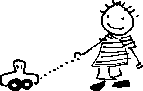 Vyjádření zákonného zástupce (ZZ) nebo (je-li žák zletilý) vyjádření zletilého žáka:Sdělení školy:V případě, že Vám velikost některé kolonky neumožnila dostatečně popsat obtíže či potřeby žáka (či jiné informace), doplňte k tomuto formuláři další list a do něj dopište to, co považujete za potřebné. Tento doplňující list označte prosím jako: DOPLNĚK ZPRÁVY SŠ O ŽÁKOVI. I tento Doplněk pak ale prosím také podepište (výchovný poradce a ředitel školy) a opatřete datem a razítkem školy.Jméno, příjmení a podpis výchovného poradce školy:Datum vyplnění dotazníku: Jméno, příjmení a podpis ředitele školy: 						                                                                                                                                            Razítko školy: Jméno a příjmení: Jméno a příjmení: Datum narození:Datum narození:Datum narození:Bydliště:Bydliště:Rodné číslo:Rodné číslo:Rodné číslo:(údaje o ZZ nevyplňujte, pokud je již žák zletilý):Jméno a příjmení zákonného zástupce: ((údaje o ZZ nevyplňujte, pokud je již žák zletilý):Jméno a příjmení zákonného zástupce: ((údaje o ZZ nevyplňujte, pokud je již žák zletilý):Jméno a příjmení zákonného zástupce: ((údaje o ZZ nevyplňujte, pokud je již žák zletilý):Jméno a příjmení zákonného zástupce: ((údaje o ZZ nevyplňujte, pokud je již žák zletilý):Jméno a příjmení zákonného zástupce: (Telefonní kontakt zákonného zástupce: Telefonní kontakt zákonného zástupce: e-mail (ZZ): e-mail (ZZ): e-mail (ZZ): Zletilý žák – telefonní kontakt: Zletilý žák – telefonní kontakt: e-mail:e-mail:e-mail:Název a adresa školy:Název a adresa školy:Název a adresa školy:Název a adresa školy:Název a adresa školy:RED IZO školy:Forma vzdělávání:Školní rok:Školní rok:Ročník:Studijní obor:Studijní obor:Studijní obor:S maturitní zkouškou:  ANO             NE Opakování ročníku:      ANO             NES maturitní zkouškou:  ANO             NE Opakování ročníku:      ANO             NEJméno a příjmení pracovníka odpovědného za spolupráci se ŠPZ:Tel. číslo a  e-mail uvedeného pracovníka:Jméno a příjmení pracovníka odpovědného za spolupráci se ŠPZ:Tel. číslo a  e-mail uvedeného pracovníka:Jméno a příjmení pracovníka odpovědného za spolupráci se ŠPZ:Tel. číslo a  e-mail uvedeného pracovníka:Jméno a příjmení pracovníka odpovědného za spolupráci se ŠPZ:Tel. číslo a  e-mail uvedeného pracovníka:Jméno a příjmení pracovníka odpovědného za spolupráci se ŠPZ:Tel. číslo a  e-mail uvedeného pracovníka:Žádám tímto o poradenskou pomoc v Pedagogicko-psychologické poradně Nový Jičín a prohlašuji, že jsem byl/a  seznámen/a s důvody, pro které SŠ poradenskou pomoc navrhuje (či se stanoviskem, které SŠ vyjadřuje k mému návrhu na vyšetření v PPP). Jméno, příjmení a podpis ZZ nebo zletilého žáka: Datum: Podnět k vyšetření byl podán:    školou    	 zák. zástupcem/žákem        jiné (- uveďte):V případě, že se jedná o kontrolní vyšetření, uveďte:- datum platnosti posledního Doporučení pro vzdělávání žáka se SVP: - přidělený stupeň Podpůrných opatření (PO):- název ŠPZ, které Doporučení vystavilo:  Průběh školní docházky:Dlouhodobá absence v předchozích ročnících:   Ano         Ne  - Důvody dlouhodobé absence:Počet hodin absence v tomto šk. roce: omluvené:                       neomluvené:Nejčastější důvody absence:Vypište prosím prospěch z posledního vysvědčení (dle předmětů; doplňte další významné předměty - uvádějte zkratky):Zdravotní stav žáka/žákyně: zdravotní způsobilost ke vzdělávání a zdravotní obtíže, které by mohly mít vliv na průběh vzdělávání: efffffProjevy obtíží žáka/žákyně v jeho pracovních charakteristikách (např. v oblasti paměti, pozornosti, hyperaktivita, impulsivita, samostatnost, nadání, osobní tempo, postoj ke školní práci, vytrvalost, aspirační úroveň, sebedůvěra aj.):Uveďte prosím, jaké potíže se u žáka/ žákyně projevují při zvládání jednotlivých předmětů. Je důležité, aby níže uvedené položky vyplnili jednotliví vyučující, kteří žáka/žákyni v daném předmětu vyučují.Uveďte prosím, jaké potíže se u žáka/ žákyně projevují při zvládání jednotlivých předmětů. Je důležité, aby níže uvedené položky vyplnili jednotliví vyučující, kteří žáka/žákyni v daném předmětu vyučují.Uveďte prosím, jaké potíže se u žáka/ žákyně projevují při zvládání jednotlivých předmětů. Je důležité, aby níže uvedené položky vyplnili jednotliví vyučující, kteří žáka/žákyni v daném předmětu vyučují.Uveďte prosím, jaké potíže se u žáka/ žákyně projevují při zvládání jednotlivých předmětů. Je důležité, aby níže uvedené položky vyplnili jednotliví vyučující, kteří žáka/žákyni v daném předmětu vyučují.Český jazyk: Český jazyk: Český jazyk: Český jazyk: Cizí jazyk: Cizí jazyk: Cizí jazyk: Cizí jazyk: Matematika: Matematika: Matematika: Matematika: Ostatní předměty: Ostatní předměty: Ostatní předměty: Ostatní předměty: Má žák/ žákyně v průběhu vzdělávání navýšený časový limit na řešení některých úkolů a činností?Pokud ano, činnosti, prosím, specifikujte a uveďte také navýšení časové dotace: ANO NEČeský jazyk: Český jazyk: Český jazyk: Cizí jazyk: Cizí jazyk: Cizí jazyk: Matematika: Matematika: Matematika: Ostatní předměty:Ostatní předměty:Ostatní předměty:Je při hodnocení žáka/ žákyně zohledňována tzv. specifická chybovost?Pokud ano, uveďte ve kterých předmětech a o jaký typ chybovosti se jedná: ANO NEČeský jazyk: Český jazyk: Český jazyk: Cizí jazyk: Cizí jazyk: Cizí jazyk: Ostatní předměty: Ostatní předměty: Ostatní předměty: Využívá žák/ žákyně vzhledem ke svým specifickým vzdělávacím potřebám v průběhu výuky individuální kompenzační pomůcky? (např. notebook, PC, slovníky apod.) Pokud ano, uveďte ve kterých předmětech a o jaké pomůcky se jedná: ANO NEČeský jazyk: Český jazyk: Český jazyk: Cizí jazyk: Cizí jazyk: Cizí jazyk: Matematika: Matematika: Matematika: Ostatní předměty: Ostatní předměty: Ostatní předměty: Uveďte podpůrná opatření, která považujte za potřebná pro další vzdělávání žáka/žákyně (dle Vyhlášky č.27/2016 Sb. v platném znění):  V případě, že je žák/žákyně vzděláván/a v učebním oboru ukončeném závěrečnou zkouškou podle jednotného zadání, uveďte návrh úprav podmínek pro konání závěrečné zkoušky, a to s ohledem na jeho speciální vzdělávací potřeby. (Písemná zkouška, ústní zkouška, praktická zkouška). – Týká se žáků 3. a eventuálně 2. ročníku. POZOR: Pro návrh na uzpůsobení podmínek maturitní zkoušky je nutné vyplnit samostatný formulář: Zpráva SŠ jako podklad k vypracování Doporučení pro uzpůsobení podmínek maturitní zkoušky. Ten je k dispozici na www.pppnj.cz 